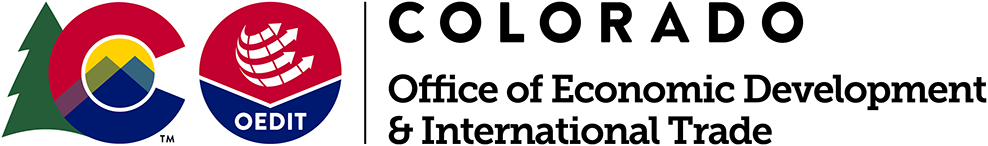 EMPLOYEE OWNERSHIP COMMISSION PLANNING MEETING June 24, 2020; 3:00PM – 4:00PMVIRTUAL MEETING MINUTES In Attendance: D. Dell, J. Briggs, J. Wiener, S. Gripne, A. Beres, J. Kraft, J. Kovacs, G. Plagens, N. Maloney Section 1Section 22:50 p.m. – 3:00 p.m. 3:00 p.m.Stop in to say Hello before the meeting starts Focus of Today’s Meeting Discussion of Proposed Action Plan - Marketing, Outreach & Education- Finance, Redefining Capital Tools & Needs- Policy John Kovacs suggested a 3, 6, 9 month approach, the group adopted that approach. OEDIT staff to create a one-page document highlighting 3, 6, 9 month Action Plan. Next meeting(s) to focus on long term pillars we are trying to active, defining the results, outcomes and institutional structure we are trying to reach. What should our new meeting schedule routine be for Committee Work in our new virtual setting? Monthly EO Commission MeetingCreate a New Public Listening Meeting to gain insights and feedback from the community members on proposed programming. Incorporate polling technology to gain the feedback and pulse of the group in this virtual setting. Commissioner and Staff Working Meetings to advance work forward possibly bi-monthly.Are there others not present today that we want to invite to our next set of meetings?  Extend invitations to outside parties to advance the work we are trying to achieve, may be task specific in our new virtual setting Utilize the New Public Listening Meeting to gain insights and feedback from the community members.GroupGlenn Plagens/ John Kovacs/ Nikki Maloney Section 33:15 p.m.First Task of Marketing, Outreach & Education Committee Virtual Town Hall Planning Session Immediate Opportunity to Present on the Startup Colorado Regional Webinar/ Call on July 22nd at 1 pm and 3 pm Brainstorming Session /Review EO Virtual Town Hall Session Ideas Google DocumentDiscussed that we are trying to rapidly build video content to deploy in our Remote Learning Platform. Nikki, Glenn, John & Group Section 53:45 p.m.Open Discussion of Other Opportunities to Pursue / Housekeeping OEDIT Staff to reach out to Legislative Liaison to great revised timing of proposing policy for the next session. Parking lot of ideas from our work last year will be a topic of discussion at our next meeting. OEDIT Staff to meet with Office of Film regarding late July Filming of EO related documentary. OEDIT Staff and RMEOC to reach out to outside groups together to collaborate and to assess current needs of Colorado EO businesses, status of those that had been considering transition, etc. OEDIT Staff to reach out to Re-envisioning Retail Conference to offer two speaker suggestions. OEDIT Staff to reach out to Democracy at Work Institute to join their policy calls. Interest expressed by Commission to line up guest speaker(s) from Rutgers on their outreach to minority and women owned businesses through new programming. GroupSection 64:00 p.m.ADJOURN